Notice of Meeting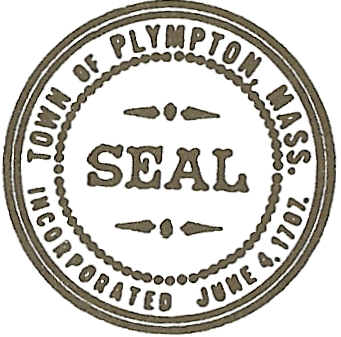 POSTED IN ACCORDANCE WITH THE PROVISIONS OF MGL 30A, §§ 18-25Signature: _____Nathaniel Sides________			        Date:_____2/8/2018________________________________	Finance CommitteeFinance CommitteeFinance CommitteeFinance CommitteeFinance CommitteeFinance CommitteeFinance CommitteePlace of Meeting:                 Town Clerk’s Back Office, Plympton Town House                 Town Clerk’s Back Office, Plympton Town House                 Town Clerk’s Back Office, Plympton Town House                 Town Clerk’s Back Office, Plympton Town House                 Town Clerk’s Back Office, Plympton Town House                 Town Clerk’s Back Office, Plympton Town HouseDate:MondayMondayFeb  /12  /18Feb  /12  /18Feb  /12  /18Feb  /12  /18           Day of Week           Day of WeekDate (mm/dd/yy)Date (mm/dd/yy)Date (mm/dd/yy)Date (mm/dd/yy)Time:5:45         p.m. PM PM PM(circle)(circle)(circle)AGENDA ATTACHED OR SUBJECTS TO BE DISCUSSED LISTED BELOW:AGENDA ATTACHED OR SUBJECTS TO BE DISCUSSED LISTED BELOW:AGENDA ATTACHED OR SUBJECTS TO BE DISCUSSED LISTED BELOW:AGENDA ATTACHED OR SUBJECTS TO BE DISCUSSED LISTED BELOW:AGENDA ATTACHED OR SUBJECTS TO BE DISCUSSED LISTED BELOW:AGENDA ATTACHED OR SUBJECTS TO BE DISCUSSED LISTED BELOW:AGENDA ATTACHED OR SUBJECTS TO BE DISCUSSED LISTED BELOW:1. Approved Minutes of previous meeting if applicable:1. Approved Minutes of previous meeting if applicable:1. Approved Minutes of previous meeting if applicable:1. Approved Minutes of previous meeting if applicable:2/5/20182/5/20182/5/2018Meeting Date(s);  Attach minutesMeeting Date(s);  Attach minutesMeeting Date(s);  Attach minutesAgenda Topics:BOS reserve fund transfer BOS reserve fund transfer SLRS budget meetingSLRS budget meetingMeet with following departments to discuss budget submission:6:00   Treasurer/Collector and Accountant6:30   Board of Health7:00   Library TrusteesMeet with following departments to discuss budget submission:6:00   Treasurer/Collector and Accountant6:30   Board of Health7:00   Library TrusteesOther:        Unanticipated  business as presented to the Board <48 hours in advance of meetingUnanticipated  business as presented to the Board <48 hours in advance of meeting